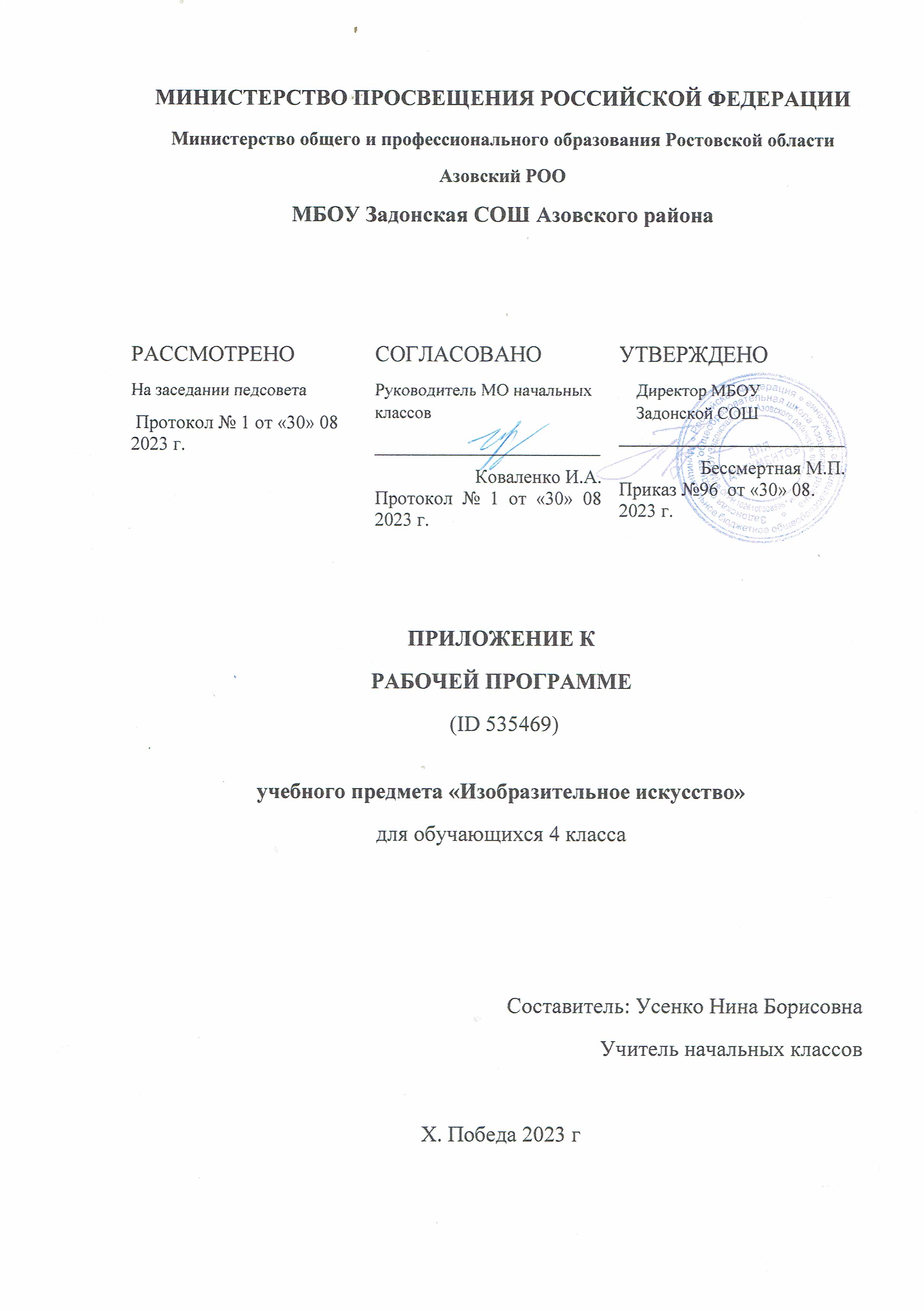 ТЕМАТИЧЕСКОЕ ПЛАНИРОВАНИЕ 4 КЛАСС ПОУРОЧНОЕ ПЛАНИРОВАНИЕ  4 КЛАСС УЧЕБНО-МЕТОДИЧЕСКОЕ ОБЕСПЕЧЕНИЕ ОБРАЗОВАТЕЛЬНОГО ПРОЦЕССАОБЯЗАТЕЛЬНЫЕ УЧЕБНЫЕ МАТЕРИАЛЫ ДЛЯ УЧЕНИКАИзобразительное искусство. 4 класс/Неменская Л.А.; под редакцией Неменского Б.М., Акционерное общество «Издательство «Просвещение»;​‌​МЕТОДИЧЕСКИЕ МАТЕРИАЛЫ ДЛЯ УЧИТЕЛЯПоурочные разработки по изобразительному искусству  Неменский Б.М., Неменская Л.А., Коротеева Е.И. изобразительное искусство 4 класс УМК "Школа России"
Москва "Учебная литература"​‌‌​ЦИФРОВЫЕ ОБРАЗОВАТЕЛЬНЫЕ РЕСУРСЫ И РЕСУРСЫ СЕТИ ИНТЕРНЕТБиблиотека ЦОК https://m.edsoo.ru/8a14e6b8https://www.n-shkola.ru/https://resh.edu.ru/​​‌‌​№ п/п Наименованиеразделов и темпрограммыКоличествочасовКоличествочасовКоличествочасовЭлектронные (цифровые) образовательныересурсы№ п/п Наименованиеразделов и темпрограммыВсегоКонтрольныеработыПрактическиеработыЭлектронные (цифровые) образовательныересурсы1Введение 1 00Библиотека ЦОК https://m.edsoo.ru/7f4129ea2Истокиродногоискусства 7 00Библиотека ЦОК https://m.edsoo.ru/7f4129ea3Древниегороданашейземли 11 00Библиотека ЦОК https://m.edsoo.ru/7f4129ea4Каждыйнарод – художник 9 00Библиотека ЦОК https://m.edsoo.ru/7f4129ea5Искусствообъединяетнароды 6 00Библиотека ЦОК https://m.edsoo.ru/7f4129eaОБЩЕЕ КОЛИЧЕСТВО ЧАСОВ ПО ПРОГРАММЕОБЩЕЕ КОЛИЧЕСТВО ЧАСОВ ПО ПРОГРАММЕ34  0  0 № п/п ТемаурокаКоличествочасовКоличествочасовКоличествочасовДатаизученияЭлектронныецифровыеобразовательныересурсы№ п/п ТемаурокаВсегоКонтрольныеработыПрактическиеработыДатаизученияЭлектронныецифровыеобразовательныересурсы1Каждый народ строит, украшает, изображает: рассматриваем и обсуждаем произведения великих художников, скульпторов, архитекторов1 0004.09Библиотека ЦОК https://m.edsoo.ru/8a14fe782Пейзаж родной земли: рисуем пейзаж по правилам линейной и воздушной перспективы красками1 0011.09Библиотека ЦОК https://m.edsoo.ru/8a14d4cahttps://m.edsoo.ru/8a14dd4ehttps://m.edsoo.ru/8a150e903Деревянный мир: создаем макет избы из бумаги1 0018.09Библиотека ЦОК https://m.edsoo.ru/8a14f6304Изображение избы: рисуем и моделируем избу в графическом редакторе1 0025.09Библиотека ЦОК https://m.edsoo.ru/8a1510705Деревня: создаем коллективное панно «Деревня»1 0002.10Библиотека ЦОК https://m.edsoo.ru/8a14eafa6Красота человека: создаем портрет русской красавицы (в национальном костюме с учетом этнокультурных особенностей региона)1 0009.107Красота человека: изображаем фигуру человека в национальном костюме1 0016.10Библиотека ЦОК https://m.edsoo.ru/8a14ec6chttps://m.edsoo.ru/8a14ede88Народные праздники: создаем панно на тему народных праздников1 0023.10Библиотека ЦОК https://m.edsoo.ru/8a14e3029Родной угол: изображаем и моделируем башни и крепостные стены1 0013.11Библиотека ЦОК https://m.edsoo.ru/8a14fcca10Родной край: создаем макет «Древний город»1 0020.1111Древние соборы: изображаем древнерусский храм1 0027.11Библиотека ЦОК https://m.edsoo.ru/8a14f83812Города Русской земли: рисуем древнерусский город или историческую часть современного города1 0004.12Библиотека ЦОК https://m.edsoo.ru/8a14db6413Древнерусские воины-защитники: рисуем героев былин, древних легенд, сказок1 0011.12Библиотека ЦОК https://m.edsoo.ru/8a14d7b814Великий Новгород: знакомимся с памятниками древнерусского зодчества1 0018.1215Псков: знакомимся с памятниками древнерусского зодчества1 0025.1216Владимир и Суздаль: знакомимся с памятниками древнерусского зодчества1 0015.01https://www.n-shkola.ru/
17Москва: знакомимся с памятниками древнерусского зодчества1 0022.0118Узорочье теремов: выполняем зарисовки народных орнаментов1 0029.01Библиотека ЦОК https://m.edsoo.ru/8a14ec6chttps://m.edsoo.ru/8a14e93819Пир в теремных палатах: выполняем творческую работу «Пир в теремных палатах»1 0005.0220Страна восходящего солнца: изображаем японский сад1 0012.0221Страна восходящего солнца: изображаем японок в национальной одежде и создаем панно «Праздник в Японии»1 0019.02Библиотека ЦОК https://m.edsoo.ru/8a14f03622Народы гор и степей: моделируем юрту в графическом редакторе1 0026.02Библиотека ЦОК https://m.edsoo.ru/8a14f27023Народы гор и степей: рисуем степной или горный пейзаж с традиционными постройками1 0004.03https://resh.edu.ru/
24Города в пустыне: создаём образ города в пустыне с его архитектурными особенностями1 0011.03https://www.n-shkola.ru/
25Древняя Эллада: изображаем олимпийцев в графике1 0018.03Библиотека ЦОК https://m.edsoo.ru/8a15158426Древняя Эллада: создаем панно «Олимпийские игры в Древней Греции»1 0001.04Библиотека ЦОК https://m.edsoo.ru/8a15074c27Европейские города: рисуем площадь средневекового города1 0008.04Библиотека ЦОК https://m.edsoo.ru/8a15088chttps://m.edsoo.ru/8a14faa4https://m.edsoo.ru/8a150a8028Многообразие художественных культур в мире: создаем презентацию на тему архитектуры, искусства выбранной эпохи или этнокультурных традиций народов России1 0015.04Библиотека ЦОК https://m.edsoo.ru/8a151a7ahttps://m.edsoo.ru/8a15131829Материнство: изображаем двойной портрет матери и ребенка0    упл. 0015.04Библиотека ЦОК https://m.edsoo.ru/8a15006c30Мудрость старости: создаем живописный портрет пожилого человека1 0022.04https://resh.edu.ru/
31Сопереживание: выполняем тематическую композицию «Сопереживание»0    упл. 0022.0432Герои-защитники: создаем презентацию памятника героям и защитникам Отечества, героям Великой Отечественной войны1 0006.05Библиотека ЦОК https://m.edsoo.ru/8a150cb0https://m.edsoo.ru/8a14e4c433Герои-защитники: лепим из пластилина эскиз памятника героям или мемориального комплекса ко Дню Победы в ВеликойОтечественнойвойне 1 0013.05Библиотека ЦОК https://m.edsoo.ru/8a14e6b834Юность и надежды: создаем живописный детский портрет1 0020.05ОБЩЕЕ КОЛИЧЕСТВО ЧАСОВ ПО ПРОГРАММЕОБЩЕЕ КОЛИЧЕСТВО ЧАСОВ ПО ПРОГРАММЕ34/ 32  0  0 